Windows 10 Feature 1511 DeploymentAs Software Delivery via Altiris Client Management Suite 7.6 HF7Resourceshttps://support.symantec.com/en_US/article.HOWTO124389.htmlAltiris Agent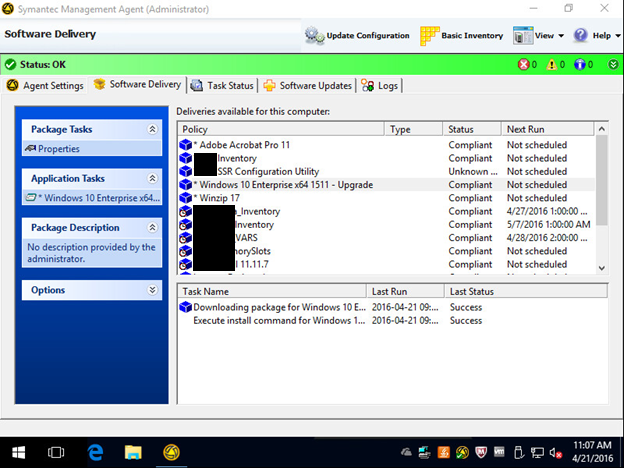 Altiris Delivery Report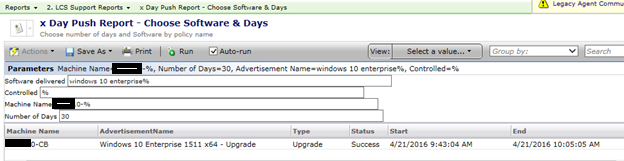 Installation Timeline8:43am started 15119:18am 56%9:42am 100%9:43am - started9:57am - all controls removed - install starts10:22am - 22%10:44am - 76%11:00am - 100% OS upgradedInstallation Screenshots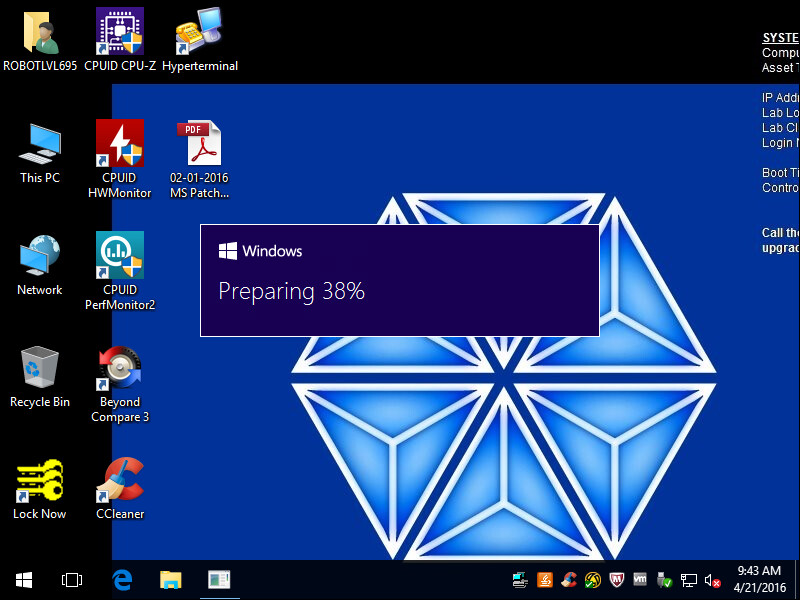 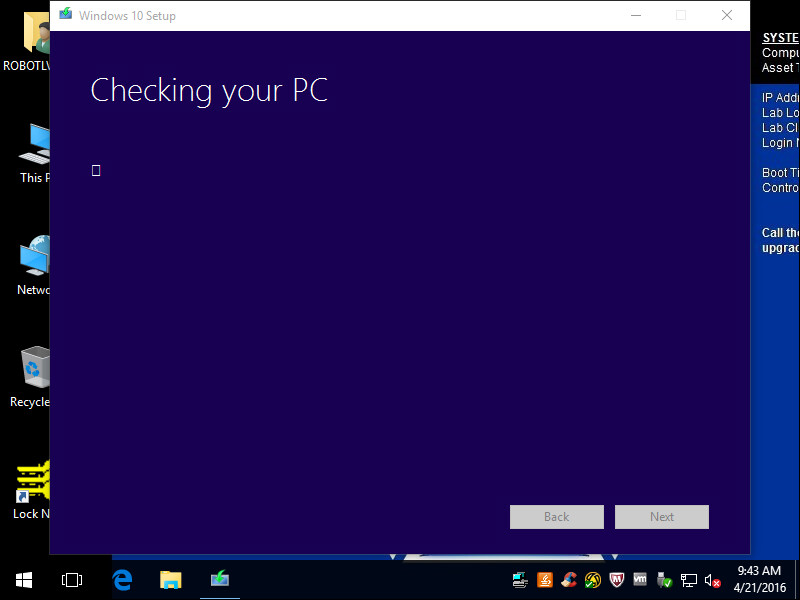 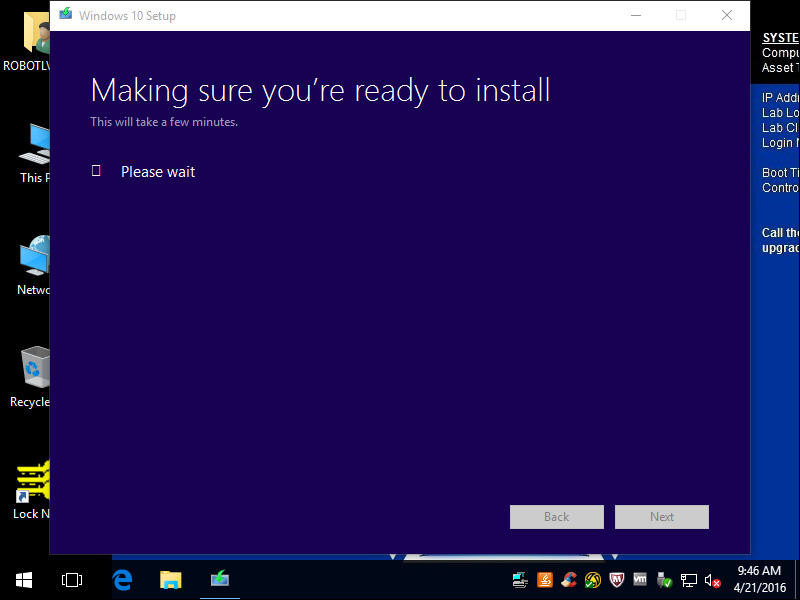 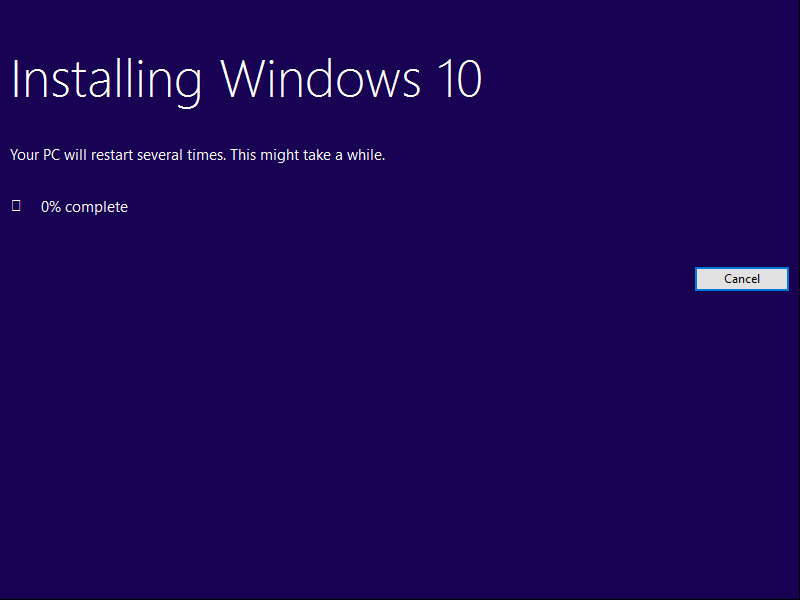 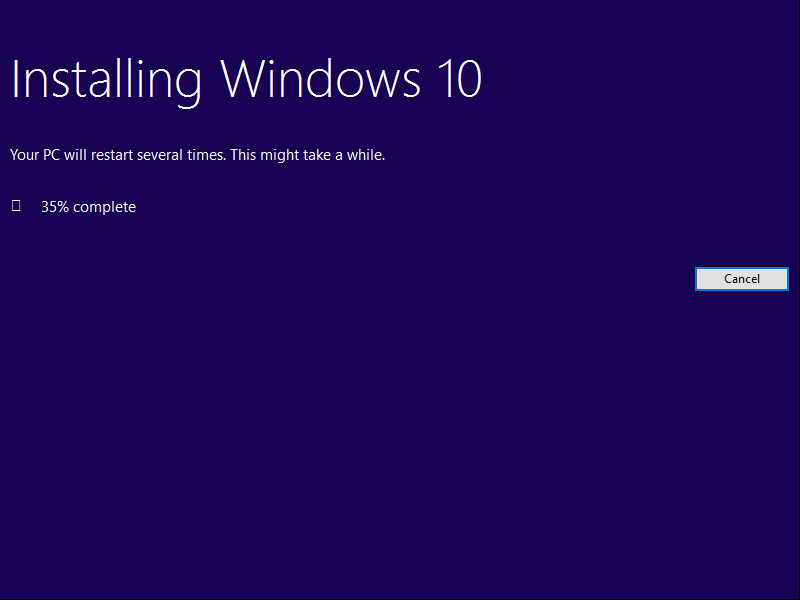 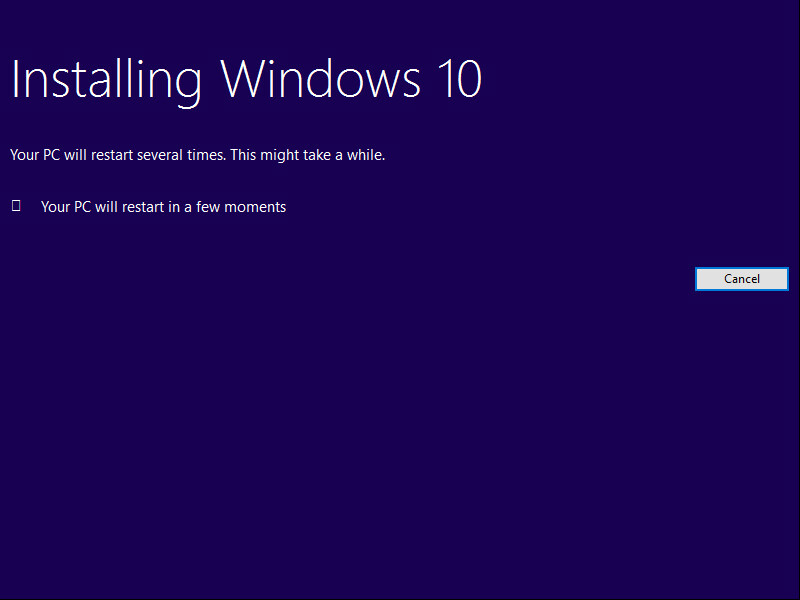 You can click Cancel and this is what you get… need to find setting to not allow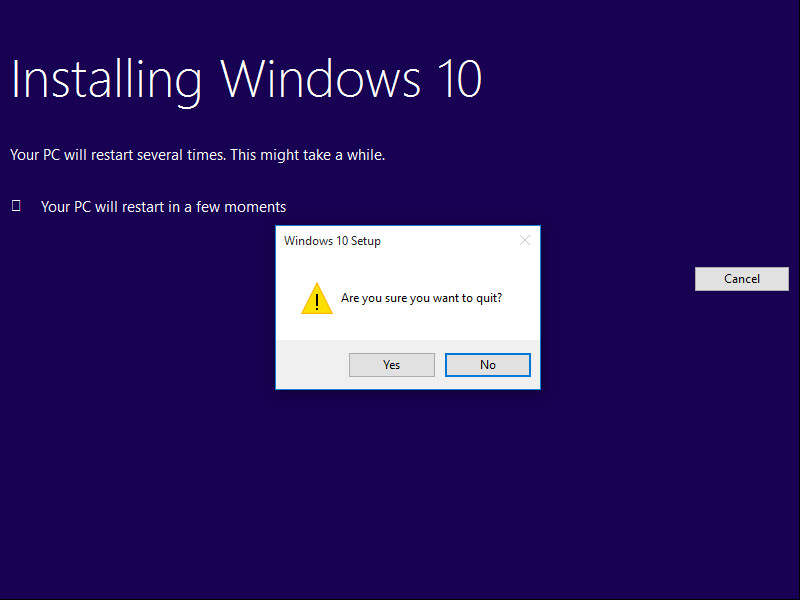 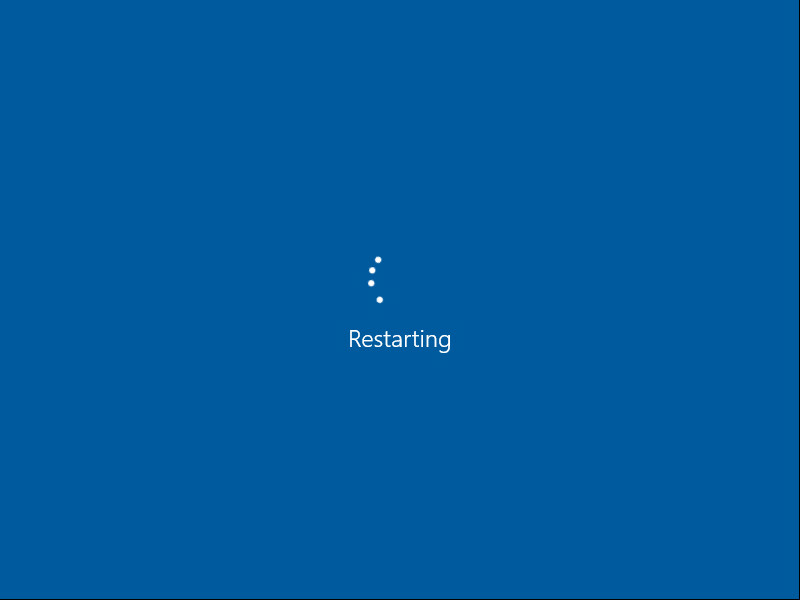 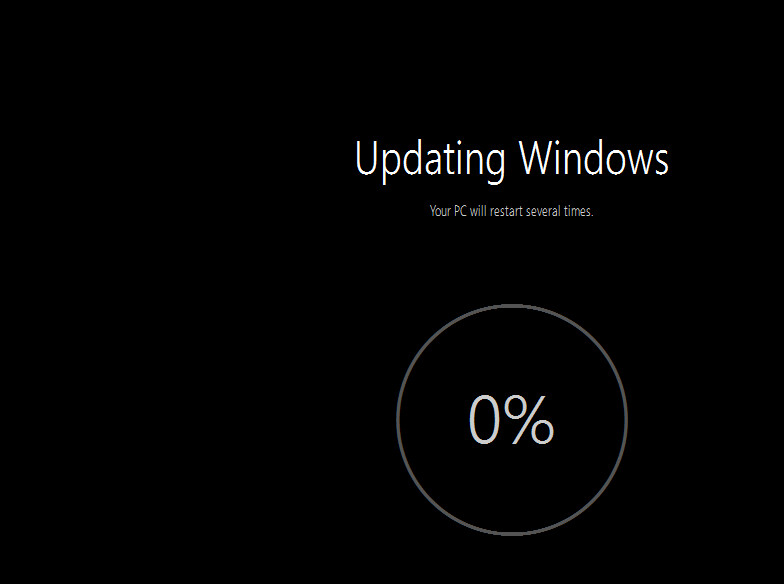 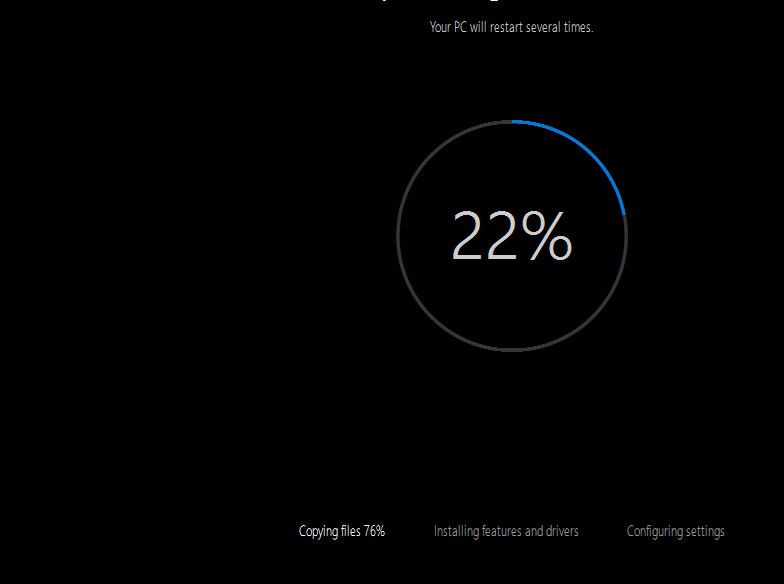 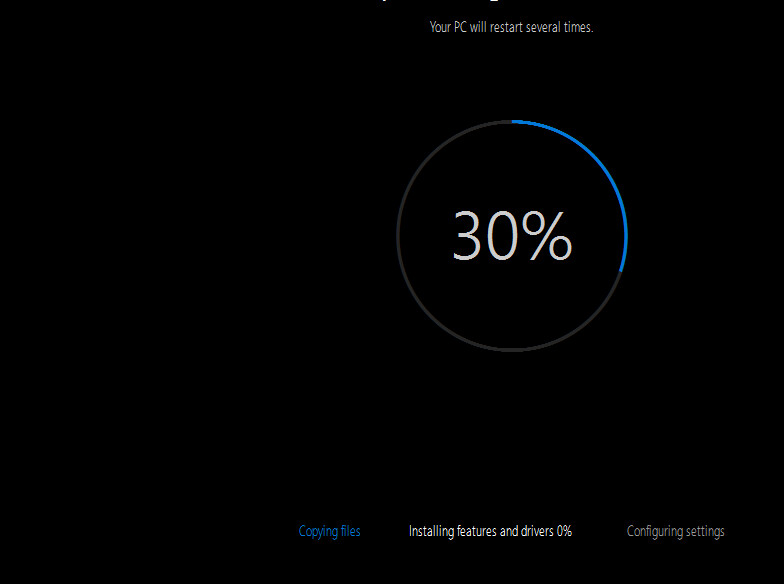 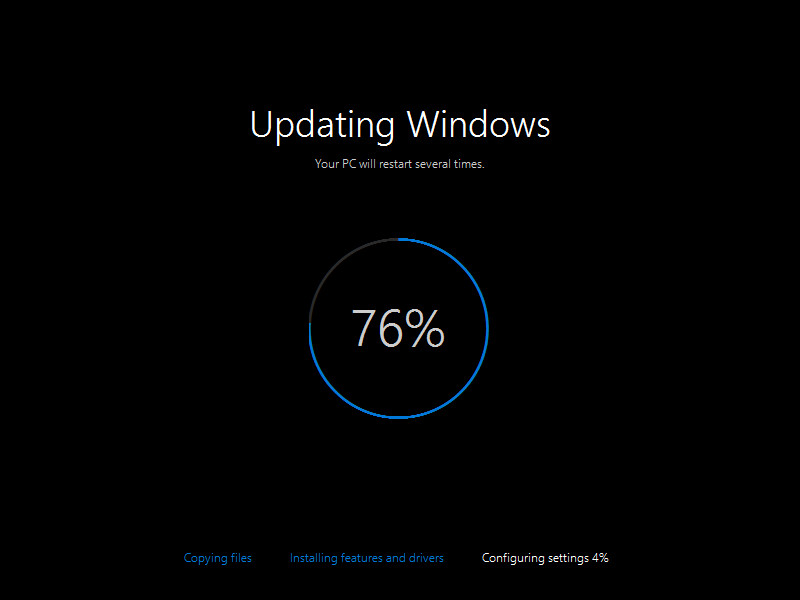 